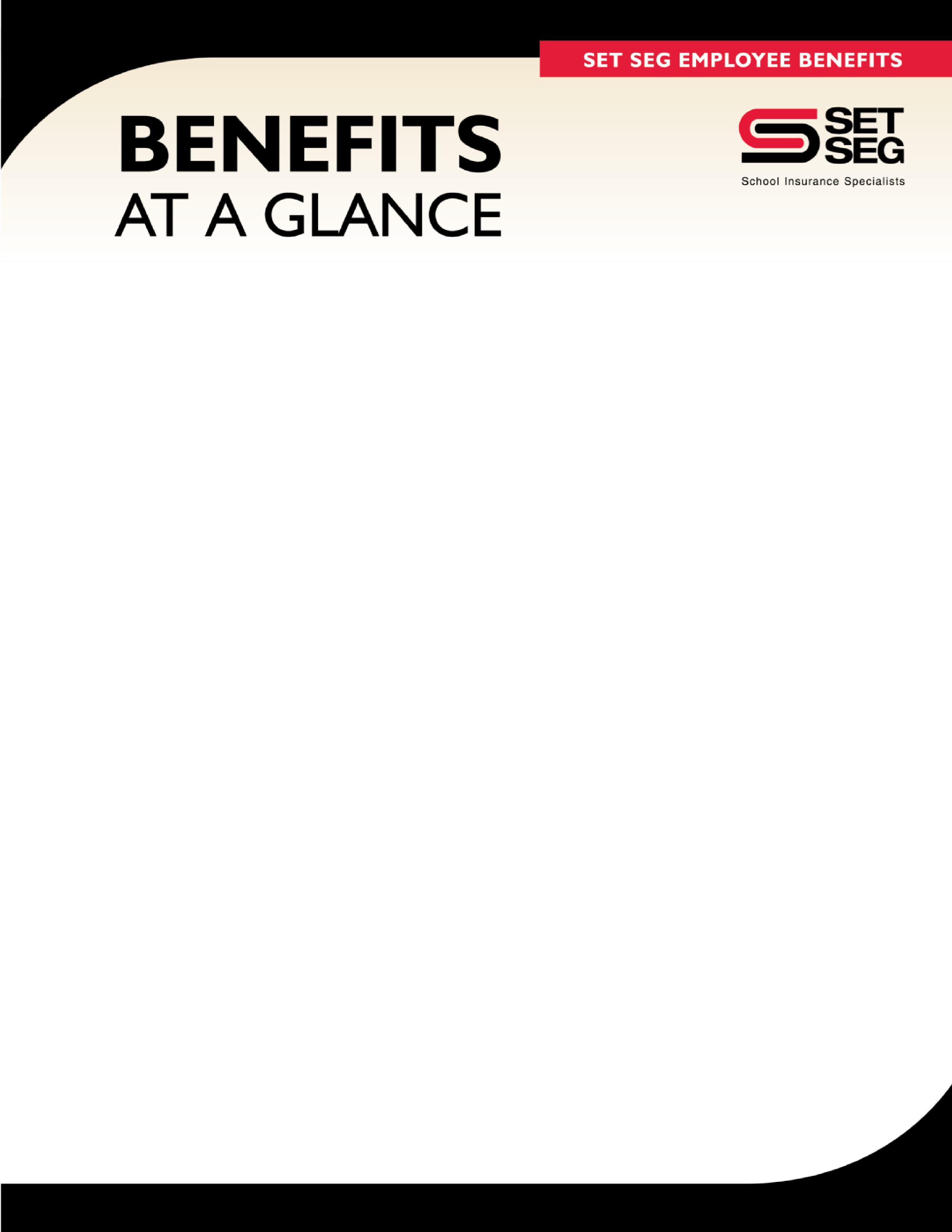 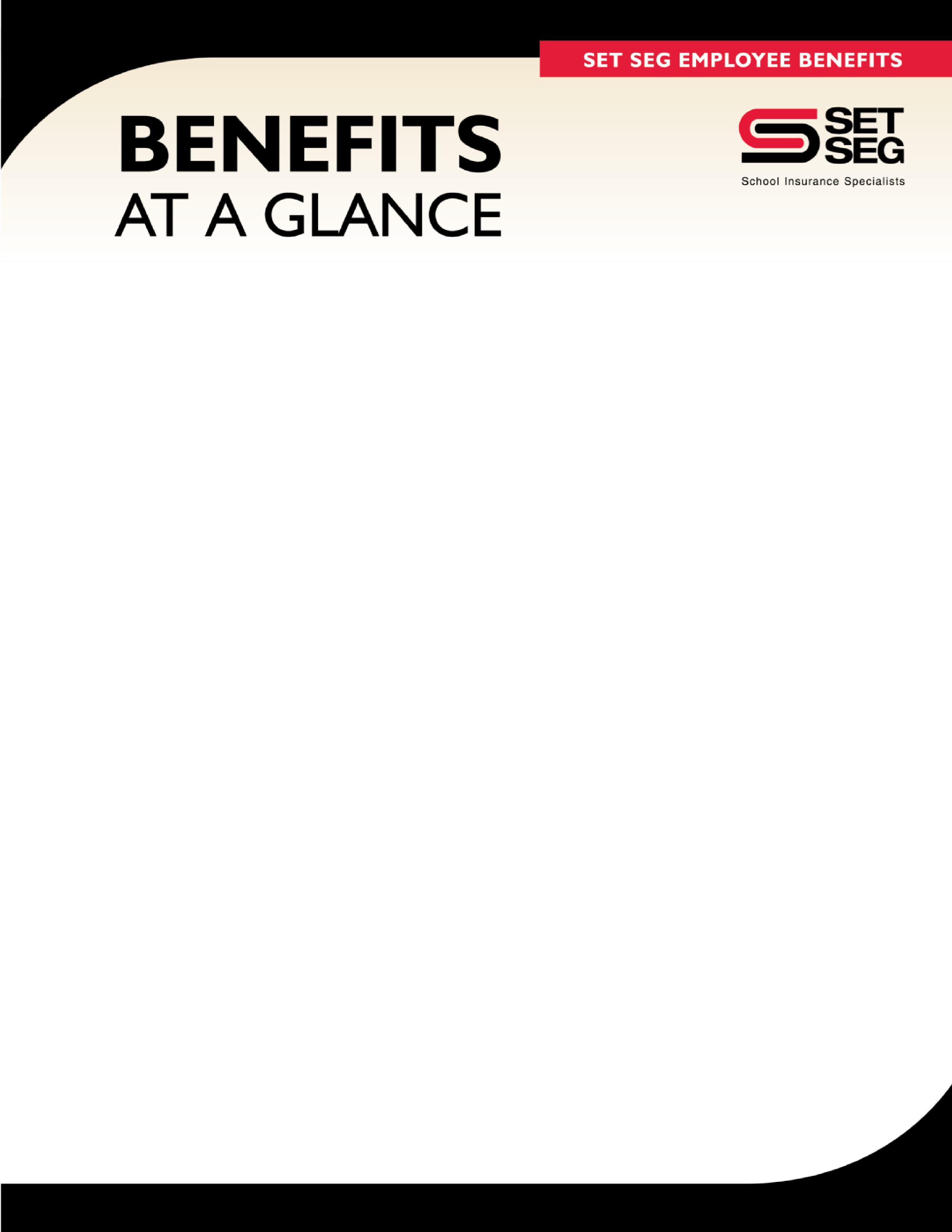 Not for insured plans: Your plan includes access to the DENTEMAX dental network.  It will pay the DENTEMAX approved amount to the dentist for eligible services.  Dentists in this network provide discounted services and agree to accept DENTEMAX dentists at www.dentemaxdental.com.  Your benefit levels are the same regardless of whether or not you are in or out of the network. 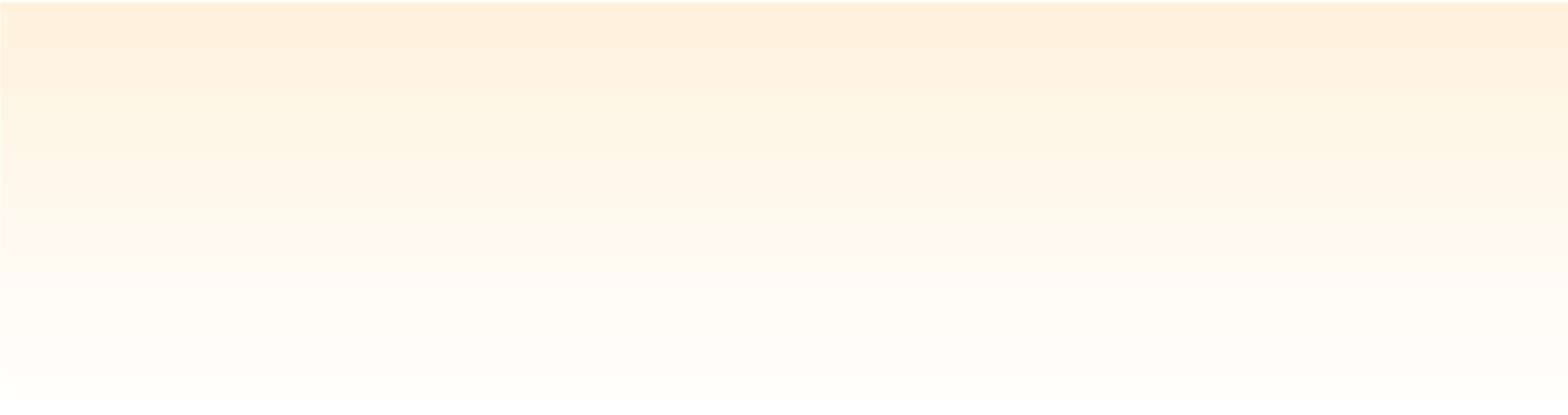 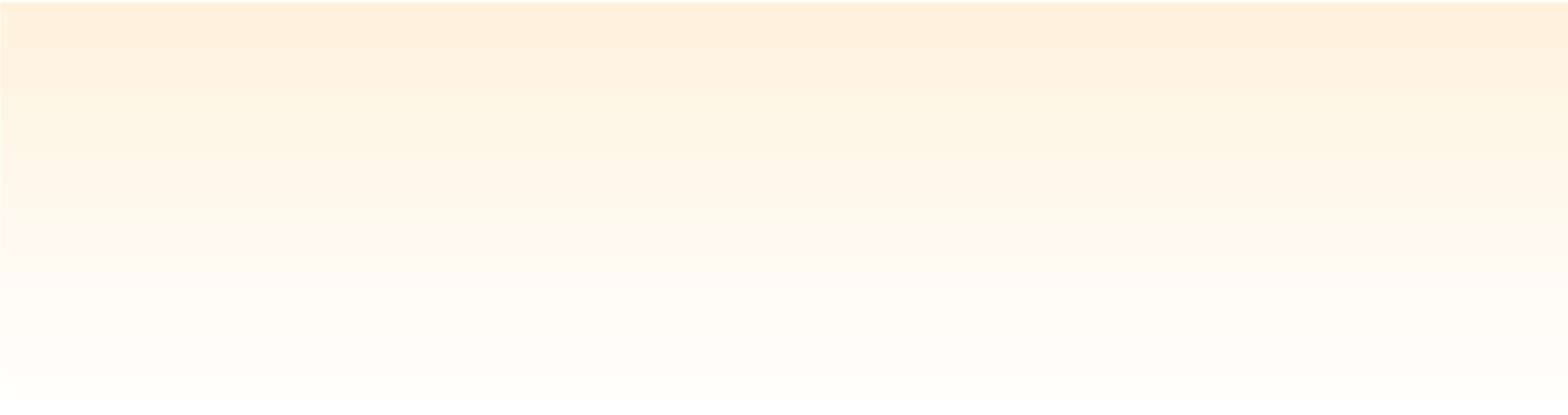 Option A Covers bridge and/or denture work for new or existing insured if the missing teeth were extracted prior to the effective date of service contract (only exception is congenitally missing teeth) Option B Waives the five-year replacement limitation on bridge, crown or denture work Option C Crowns are covered at stainless steel crown allowance  and at the percentage specified under basic services  Option D Inlays, onlays and crowns (post/cores and repairs) move to basic services and are covered accordingly Option E Covers exams, prophylaxis and fluoride at 100% with other basic services covered at XX% Option F Covers eligible orthodontic services started prior to effective contract date Option G Covers orthodontic services regardless of a patient’s age  Option H Contracts allow you to have work completed if started prior to the termination date.  With this option, all work must be completed prior to the termination date, there is no grace period.  Option I Permits external coordination of benefits only Option M Limits services involving endodontics, periodontics and oral surgery to the base percentage (XX%) Option N Covers single crowns, endodontics, periodontics and oral surgery under basic services rate (XX%), but does not allow for incentive increase Option R Does not allow for the cut back of any charges to the reasonable and customary rate Option S Covers sealants Option T Implants covered under major services Option D and N Periodontics, endodontics, oral surgery, at basic XX%, but gives crowns the incentive Option D and M Covers periodontics, endodontics, oral surgery and crowns at XX% Full Incentive XX% each succeeding benefit year, not to exceed basic benefit of 100% 